Purpose of this templateThis template is intended to assist managers and operators of high risk public aquatic facilities and/or public aquatic facilities unable to meet elements of Queensland Health’s Water quality guidelines for public aquatic facilities, in developing a site-specific risk management plan. The template is focused on addressing hazards associated with water quality and public health risk. However, facility managers and operators may wish to use it to assess other risks relevant to the facility (e.g. drowning or slips and trips). Guidance on completion of the template is provided in italics at the start of each section. Also, examples are given of typical plan entries. When completing the template, these examples should be replaced by your own entries. The first two pages of this template should also be removed.DisclaimerThe content of this template and Queensland Health’s Water quality guidelines for public aquatic facilities should not be relied upon to identify, and risk assess, all water quality/public health related hazards associated with a public aquatic facility. Where managers and operators are unsure of the hazards relevant to their facility, or the risks they pose, they should seek appropriate advice.<Aquatic facility name> Site-specific Risk Management Plan<option to insert picture/logo here>Revision historySection 1 – Risk management teamA team of people should be assembled to develop the site-specific risk management plan. The team should be multidisciplinary by nature, involving a representative from management as well as staff involved in day to day operations of the public aquatic facility. External contractors may also be part of the team. The names, position titles, and skills/knowledge/experience of each team member should be documented in Table 1. Table 1 – Risk management teamAdd more rows as required.Section 2 – Process descriptionDescribe how the water flows through the public aquatic facility, including all the components associated with the flow such as, but not limited to, water source (usually the town water supply), filtration system, pH adjustment system, primary disinfection system (e.g. chlorination), secondary disinfection system (e.g. ozone, UV) and monitoring points located throughout the process. Provide a basic schematic and/or flow diagram of the process. Be sure to include the water body or interactive water feature where bathers come into contact with the water. For interactive water features NOT located within a larger public aquatic facility, the process description should include identification of locations where passers-by may be exposed to spray mist. Insert process flow diagram here. Figure 1 is shown as an example.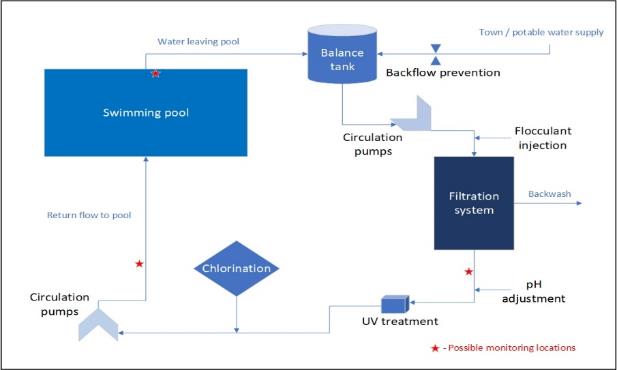 Figure 1. Example process flow diagram for a swimming poolSection 3 – Hazard identification and risk assessmentTable 2 can be used to document your hazards and hazardous events, to assess those risks and to identify appropriate control measures.Section 3.1 – Hazard identificationUse column 1 of Table 2 to list all the hazards/hazardous events associated with your facility. Some examples have been provided in the table. These should be replaced in your own risk table. Further information about the hazards/ hazardous events that may be relevant to your aquatic facility are discussed in Chapter 2 of the Water quality guidelines for public aquatic facilities. Section 3.2 – Control measuresFor each of the hazards/hazardous events recorded in column 2 of Table 2, identify control measures currently employed to reduce the level of risk. Insert these controls into column 2 of Table 2. Note that monitoring, on its own, should not be considered a control measure. Section 3.3 – Assess the current level of riskTo assess the current level of risk for each hazard/hazardous event, go to Appendix 1, Table A to estimate the likelihood and Table B to estimate the consequence (or seriousness) of the hazards/ hazardous events. Then consult the risk matrix in Table C to determine the level of risk. Record your assessment of risk for each of your hazards/hazardous events in column 3 of Table 2. Section 3.4 – Additional control measuresWhere the current risk is unacceptably high, use column 4 of Table 2 to document any additional control measures that should be implemented to reduce risk to an acceptable level (e.g. this could include non-treatment-based control measures such as closing the facility temporarily to allow for water quality to improve or reducing pool water turnover time). Table 2 – Hazard identification and risk assessment (showing examples) Replace these examples with your own hazards/hazardous events, and add more rows as required.Section 4 – MonitoringUse Tables 3 and 4 to record operational and verification monitoring activities. For each parameter that requires monitoring, you should identify the frequency of monitoring required, the locations where monitoring should be undertaken, the targets that should be met, the corrective actions that will be taken in response to a non-compliant monitoring result and how you will record the monitoring activity (e.g. daily/ weekly log sheets).Appendix 2 of the Water quality guidelines for public aquatic facilities shows the recommended water quality criteria and monitoring frequencies for most situations. Where a facility is unable to comply with these criteria, this should be identified in this site-specific plan, which should also include a description of how the facility manager will ensure public health is protected using alternative performance criteria or control measures. Section 4.1 – Operational monitoringOperational monitoring involves monitoring water quality to confirm the performance of treatment processes and control measures (e.g. free chlorine, pH, turbidity). It also includes physical variables like water temperature. It may be automated or undertaken manually. Use Table 3 to develop a schedule for operational monitoring.Section 4.2 – Verification monitoringVerification monitoring involves sending water samples to a laboratory for analysis. Use Table 4 to develop a schedule for verification monitoring (e.g. E. coli, Pseudomonas aeruginosa, heterotrophic colony count).Table 3 – Operational monitoring (showing examples)Replace these examples with your own operational monitoring and add more rows as requiredTable 4 – Verification monitoring (showing examples)Replace these examples with your own verification monitoring and add more rows as requiredSection 5 – Incident responseWith reference to Appendix 6 of the Water Quality Guidelines for Public Aquatic Facilities, list the procedures developed to respond to diarrhoeal and formed stool/vomit incidents. The actual procedures can be an appendix to this plan.Section 6 – Operator skills and trainingAs noted in Chapter 10 of the Water quality guidelines for public aquatic facilities, all staff involved in operating a public aquatic facility should undertake training appropriate to their role. This plan should include a training schedule showing staff skills and competencies including dates for refresher training, including both formal (accreditation- based) and informal training opportunities (e.g. workshop and conference attendance).Section 7 – Audit and reviewProvide a schedule for review of the plan. A plan review should take place at lease annually. Note that in addition to routine reviews you should consider reviewing your plan whenever there are significant changes to the operation of your facility, your control measures, or in the event of a significant public health risk event (e.g. suspected outbreak of illness).
Appendix 1. Likelihood and consequence descriptorsTable A – Qualitative measures of likelihoodTable B – Qualitative measures of consequenceTable C – Qualitative risk assessment matrixFacility addressContact personPositionRevisionName of personDateInitialsName PositionSkills / knowledge / experienceHazard / Hazardous EventCurrent control measuresCurrent riskAdditional control measuresE.g. Chlorine-sensitive disease-causing microorganisms from faecal releaseMaintain effective minimum free chlorine concentration and pH at all timesFiltrationLowNilE.g. Chlorine-resistant disease-causing microorganisms (Cryptosporidium and Giardia)Coagulation FiltrationHighSecondary disinfection system (UV)E.g. ChloraminesMaintain minimum free chlorine concentration at all timesWeekly breakpoint chlorinationEncourage bathers to shower before entering the waterLowNilE.g. Filter breakthroughDaily turbidity monitoringHighOnline turbidity monitor with alarmE.g. Bather load excessiveNoneModerateIntroduce bather limitParameterFrequencyLocationTargetCorrective actionRecord keepingE.g. Free chlorineOnlinePool outletsAlert > 1.5 mg/LCritical > 1 mg/L for 10 minutesWhen free chlorine< 1.5 mg/LInvestigate cause of low free chlorineAddress cause of low free chlorineWhen free chlorine < 1 mg/LClose poolInvestigate cause of low free chlorineAddress cause of low free chlorineRe-establish appropriate water qualityElectronic databaseE.g. pHOnlinePool outlets7.2 – 7.8Investigate cause of low pH / high pHAddress cause of low pH / high pHRe-establish appropriate water qualityElectronic databaseParameterFrequencyLocationTargetCorrective actionRecord keepingE.g. E. coliQuarterlyVerification monitoring point (location furthest from the inlets)< 1 MPN / 100 mLClose poolImplement ‘Failure to meet microbiological parameters’ incident response procedureMicrobiological monitoring logE.g. Pseudomonas aeruginosaQuarterlyVerification monitoring point (location furthest from the inlets)< 1 cfu / 100 mLClose poolImplement ‘Failure to meet microbiological parameters’ incident response procedureMicrobiological monitoring logDescriptorDescriptionAlmost certainIs expected to occur daily to weekly (from 52 to 365 times per year)LikelyMay occur weekly (13-52 times per year)PossibleMay occur monthly (2-12 times per year)UnlikelyExpected to occur annually (1 per year)RareMay occur less than annuallyDescriptorDescriptionCatastrophicAcute health impact e.g. significant disease linked to the facilityMajorProbable health impact e.g. diarrhoeal incident or pathogens detected, or facility impactedModeratePotential acute health impact e.g. faecal incident or repeated water quality exceedanceMinorMinor health related issue e.g. skin/eye irritation or isolated water quality issueInsignificantIsolated aesthetic issueConsequenceConsequenceConsequenceConsequenceConsequenceLikelihoodInsignificantMinorModerateMajorCatastrophicAlmost certainModerateHighHighVery highVery highLikelyModerateModerateHighHighVery highPossibleLowModerateModerateHighHighUnlikelyLowLowModerateModerateHighRareLowLowLowModerateModerate